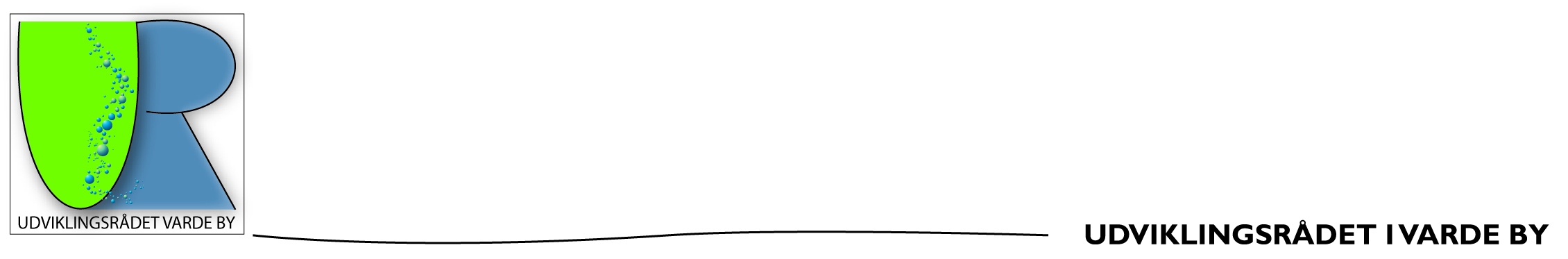 Referat af møde i UR VBOnsdag 15.12.21 kl. 18:00 på Jacobi Bryggeri Dagsorden Deltagere: 	Udviklingsrådet Afbud:	IngenGodkendelse af referat fra sidste møde – Heldagsmødet 20.11.20Punkter til udførelse: Indmeldelse i Varde handel => Jens: Verbalt til Malene – afventer regning.Hyre Chris med lirekasse til julehygge i Varde by => Jens: OK - iværksat!Økonomi og budgetKort status fra Ernst: Kassebeholdning Kr. 56.300, -Nyt fra formanden (Jens)Indkommet post/InfoIABMøder IABUdviklingsplan – Indledende møde med kommunen:Præsentation af proces (Jørgen Nielbæk støtte af Nadia Steinicke og Anne Bjerggård)UR skal stå som driver – Kommunen som støtte/facilitatorLave opdelte indkaldelser til borgermøde(r) for at få folk af huseSikre at de kommer til orde (Vi holder os tilbage til de har bragt deres ønsker frem for at sikre deres ejerskab og vilje til at gå forrest eller med i grupper for realiseringForslag med datoer rundsendt af Nadia – Kopi udleveres her på mødet.6. januar fra kl. 16.00 til 18.00 	Forberedende møde 20. januar fra kl. 17.00 til 21.00 	Workshop 1 februar fra kl. 16.00 til 18.00 	Opsamlende styregruppemøde 10. februar fra kl. 17.00 til 21.00 	Workshop 2 9. marts fra kl. 16.00 til 18.00 	Styregruppemøde – færdiggørelse af udviklingsplan    / forberedelse lancering 31. marts fra kl. 16.00 til 18.00 	Styregruppe - korrektion 7. april fra kl. 18.00 til 20.00 	Lancering 21. april fra kl. 16.00 til 18.00 	Evaluering af proces med udviklingsplanNyt forslag til tidsplan – modtaget 21.12.2021 fra Nadia: 6. januar kl. 16.00 til 18.00: Styregruppemøde 1 – forberedelse af workshop 1 (afvikles online på Teams)10. Februar kl. 17.00 til 21.00: Workshop 117. februar kl. 16.00 til 18.00: Opsamlende styregruppemøde17. marts kl. 17.00 til 21.00: Workshop 27. april kl. 16.00 til 18.00: Styregruppemøde 3 – færdiggørelse af udviklingsplan/ forberedelse lancering21. april kl. 16.00 til 18.00: Styregruppe 4 – korrektion28. april kl. 18.00 til 20.00: Lancering12. maj kl. 16.00 til 18.00: Evaluering af proces med udviklingsplanDe som er tilmeldt gruppen skulle have modtaget dette direkte med invitationer fra Nadia.Evt. tilbagemeldinger / kommentarer sker i mødeindkaldelserne.Tanker omkring invitationen til workshoppen og hvordan denne skal udformes og sendes ud?Ønsker billeder fra Varde – særlige steder / markante kendetegn!?Bordet rundt (Mødedeltagelse, inputs m.m.)IABKonkurrence på Facebook: Forslag til anvendelse af Aunt Betty/Silladsens hus (Tidl. Turistinfo)?Bedste forslag: Frokost for 2 (Gavekort på kr. 400,- Varde handel) – Kåres af UR!…. og post på Facebook m.m.)Forbered hvad vi poster om det! Flemming: Facebook og Preben: Hjemmesiden.Dette var et forslag, men som mødet skred frem blev dette skubbet til nædte møde og så må relevansen vurderes først…Eventuelt a. IABb.Herefter overgået til Julefrokost – uden for referat!   Møder:  (<= Corona pause =>)  26/5 - 23/6 -28/7 (Ekstra)  - 25/8 - 22/9 - 24/10 (Heldagsmøde) - 27/10 Aflyst- 24/11 - 15/12 (Julefrokost) - 19/1 - 16/2 - 23/3 (Generalforsamling) (Alle vore mødedatoer ER booket i Frivillighuset: 17:45). 